计量评价委托申请书                         委托编号：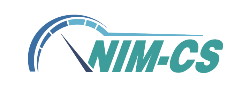 中国计量科学研究院Measuring Instrument Certificate System1、委托单位1、委托单位1、委托单位1、委托单位1、委托单位1、委托单位单位名称统一社会信用代码注册地址（省/市/县）详细地址（省/市/县）详细地址（省/市/县）详细地址（省/市/县）详细地址（省/市/县）详细地址联系人电话/手机电子信箱邮政编码2、制造商（生产者）2、制造商（生产者）2、制造商（生产者）2、制造商（生产者）2、制造商（生产者）2、制造商（生产者）单位名称统一社会信用代码注册地址邮政编码联系人电话/手机电子信箱邮政编码3、生产（使用）单位3、生产（使用）单位3、生产（使用）单位3、生产（使用）单位3、生产（使用）单位3、生产（使用）单位单位名称统一社会信用代码生产（使用）地址邮政编码联系人电话/手机电子信箱邮政编码4、计量器具/测量仪器/测量装置4、计量器具/测量仪器/测量装置4、计量器具/测量仪器/测量装置4、计量器具/测量仪器/测量装置4、计量器具/测量仪器/测量装置4、计量器具/测量仪器/测量装置名    称名    称型号规格/技术参数型号规格/技术参数适用规范/标准或其他技术要求适用规范/标准或其他技术要求4、技术文件及资料4、技术文件及资料4、技术文件及资料4、技术文件及资料4、技术文件及资料4、技术文件及资料□ 产品说明书□ 关键零部件和材料清单□ 铭牌或铭牌照片□ 工作/电路原理图（如适用）□ 机械/爆炸图原理图（如适用）□ 软件流程图（如适用）□ 其他资料（如适用）□ 产品说明书□ 关键零部件和材料清单□ 铭牌或铭牌照片□ 工作/电路原理图（如适用）□ 机械/爆炸图原理图（如适用）□ 软件流程图（如适用）□ 其他资料（如适用）□ 产品说明书□ 关键零部件和材料清单□ 铭牌或铭牌照片□ 工作/电路原理图（如适用）□ 机械/爆炸图原理图（如适用）□ 软件流程图（如适用）□ 其他资料（如适用）□ 产品说明书□ 关键零部件和材料清单□ 铭牌或铭牌照片□ 工作/电路原理图（如适用）□ 机械/爆炸图原理图（如适用）□ 软件流程图（如适用）□ 其他资料（如适用）□ 产品说明书□ 关键零部件和材料清单□ 铭牌或铭牌照片□ 工作/电路原理图（如适用）□ 机械/爆炸图原理图（如适用）□ 软件流程图（如适用）□ 其他资料（如适用）□ 产品说明书□ 关键零部件和材料清单□ 铭牌或铭牌照片□ 工作/电路原理图（如适用）□ 机械/爆炸图原理图（如适用）□ 软件流程图（如适用）□ 其他资料（如适用）5、填写说明5、填写说明5、填写说明5、填写说明5、填写说明5、填写说明1、每个计量器具/测量仪器/测量装置单独填写一份申请书；2、请将本委托申请书签字/盖章后电子版发送至中国计量科学研究院（先进测量工程中心）（邮箱：NIM-CS@nim.ac.cn）；纸质申请和技术文件邮寄发证机构和测试实验室；3、中国计量科学研究院（先进测量工程中心），北京市朝阳区北三环东路18号，邮编：100029，联系人：徐定华，010－64274308/13910730195。1、每个计量器具/测量仪器/测量装置单独填写一份申请书；2、请将本委托申请书签字/盖章后电子版发送至中国计量科学研究院（先进测量工程中心）（邮箱：NIM-CS@nim.ac.cn）；纸质申请和技术文件邮寄发证机构和测试实验室；3、中国计量科学研究院（先进测量工程中心），北京市朝阳区北三环东路18号，邮编：100029，联系人：徐定华，010－64274308/13910730195。1、每个计量器具/测量仪器/测量装置单独填写一份申请书；2、请将本委托申请书签字/盖章后电子版发送至中国计量科学研究院（先进测量工程中心）（邮箱：NIM-CS@nim.ac.cn）；纸质申请和技术文件邮寄发证机构和测试实验室；3、中国计量科学研究院（先进测量工程中心），北京市朝阳区北三环东路18号，邮编：100029，联系人：徐定华，010－64274308/13910730195。1、每个计量器具/测量仪器/测量装置单独填写一份申请书；2、请将本委托申请书签字/盖章后电子版发送至中国计量科学研究院（先进测量工程中心）（邮箱：NIM-CS@nim.ac.cn）；纸质申请和技术文件邮寄发证机构和测试实验室；3、中国计量科学研究院（先进测量工程中心），北京市朝阳区北三环东路18号，邮编：100029，联系人：徐定华，010－64274308/13910730195。1、每个计量器具/测量仪器/测量装置单独填写一份申请书；2、请将本委托申请书签字/盖章后电子版发送至中国计量科学研究院（先进测量工程中心）（邮箱：NIM-CS@nim.ac.cn）；纸质申请和技术文件邮寄发证机构和测试实验室；3、中国计量科学研究院（先进测量工程中心），北京市朝阳区北三环东路18号，邮编：100029，联系人：徐定华，010－64274308/13910730195。1、每个计量器具/测量仪器/测量装置单独填写一份申请书；2、请将本委托申请书签字/盖章后电子版发送至中国计量科学研究院（先进测量工程中心）（邮箱：NIM-CS@nim.ac.cn）；纸质申请和技术文件邮寄发证机构和测试实验室；3、中国计量科学研究院（先进测量工程中心），北京市朝阳区北三环东路18号，邮编：100029，联系人：徐定华，010－64274308/13910730195。6、声明6、声明6、声明6、声明6、声明6、声明    本单位自愿委托中国计量科学研究院计量器具计量评价，并遵守相关工作规定。本次委托计量评价计量器具/测量仪器/测量装置为本单位自主生产或所有，并对申请书和相关技术文件资料真实性和完整性负责。                                   授权人签字或委托单位盖章：年    月     日    本单位自愿委托中国计量科学研究院计量器具计量评价，并遵守相关工作规定。本次委托计量评价计量器具/测量仪器/测量装置为本单位自主生产或所有，并对申请书和相关技术文件资料真实性和完整性负责。                                   授权人签字或委托单位盖章：年    月     日    本单位自愿委托中国计量科学研究院计量器具计量评价，并遵守相关工作规定。本次委托计量评价计量器具/测量仪器/测量装置为本单位自主生产或所有，并对申请书和相关技术文件资料真实性和完整性负责。                                   授权人签字或委托单位盖章：年    月     日    本单位自愿委托中国计量科学研究院计量器具计量评价，并遵守相关工作规定。本次委托计量评价计量器具/测量仪器/测量装置为本单位自主生产或所有，并对申请书和相关技术文件资料真实性和完整性负责。                                   授权人签字或委托单位盖章：年    月     日    本单位自愿委托中国计量科学研究院计量器具计量评价，并遵守相关工作规定。本次委托计量评价计量器具/测量仪器/测量装置为本单位自主生产或所有，并对申请书和相关技术文件资料真实性和完整性负责。                                   授权人签字或委托单位盖章：年    月     日    本单位自愿委托中国计量科学研究院计量器具计量评价，并遵守相关工作规定。本次委托计量评价计量器具/测量仪器/测量装置为本单位自主生产或所有，并对申请书和相关技术文件资料真实性和完整性负责。                                   授权人签字或委托单位盖章：年    月     日